CO ROCZNE POLSKO – ANGIELSKIE TARGIKOSMETYKI – BIŻUTERII – SUPLEMENTÓWOD WAHADEŁKA DO GWIAZD Gdańsk – PolskaNOWY TERMIN TARGÓW ZOSTANIE PODANY WKRÓTCEHALA OLIVIAKontakt: e-mail: biuro@wahadelko.com Telefon Polski: 601 615 549 Strona: www.wahadelko.comSzanowni Państwo,Mamy przyjemność zaprosić Państwa na Międzynarodowe Polsko – Angielskie Targi Kosmetyki – Biżuterii – Suplementów Od Wahadełka do Gwiazd które odbędą się TYLKO RAZ DO ROKU w Gdańsku w Hali Olivia.Targi podzielone są ze względu na zakres działalności wystawców na 4 strefy:KosmetykiBiżuteriiSuplementów Produktów ekologicznychTematyka targów:KosmetykiNa targach będą przedstawiciele firm z Wielkiej Brytanii i z Polski z branży kosmetycznej. Zapraszamy do udziału firmy kosmetyczne, producentów i dystrybutorów kosmetyków, producentów sprzętu kosmetycznego, właścicieli hurtowni i sklepów stacjonarnych z kosmetyki, właścicieli salonów kosmetycznych.BiżuteriiNa targach będą przedstawiciele firm z Wielkiej Brytanii i z Polski z branży biżuterii. Zapraszamy do udziału producentów i dystrybutorów biżuterii zarówno produkowanej seryjnie jak i artystycznej, producentów sprzętu do produkcji biżuterii, właścicieli hurtowni i sklepów stacjonarnych z biżuterią.SuplementówNa targach będą przedstawiciele firm z Wielkiej Brytanii i z Polski z branży producentów i dystrybutorów suplementów. Zapraszamy do udziału firmy z branży suplementów, producentów i dystrybutorów suplementów, producentów sprzętu do produkcji suplementów, właścicieli hurtowni i sklepów stacjonarnych z suplementami, właścicieli salonów fitness.Produktów ekologicznychNa targach będą przedstawiciele firm z Wielkiej Brytanii i z Polski z sektora naturalnych produktów ekologicznych i inne firmy z produktami do medycyny naturalnej.Tym samym na jednych targach, w jednym miejscu oraz na jeden bilet wstępu odwiedzający targi mają 4 tematy które łączą się ze sobą - dzięki temu targi będą cieszyły się dużym zainteresowaniem klientów.Są 3 grupy klientów do których są kierowane nasze targi:- Klienci z Wielkiej Brytanii – Anglicy- Klienci z Wielkiej Brytanii – Polonia która mieszka w Anglii i która szuka nowych towarów do swoich sklepów- Klienci z Polski Nasza reklama trafia zarówno do firm jak i do osób prywatnych. Reklamę robimy w Wielkiej Brytanii i w Polsce.Uczestnictwo w Polsko – Angielskich targach daje Państwu korzyści:- dostęp do klientów z Wielkiej Brytanii – to wielka okazja dla firm które normalnie nie miały by szans na pozyskanie dużych klientów z Wielkiej Brytanii. Dzięki stoisku na naszych targach Polskie firmy będą miały szansę na pozyskanie dużych klientów z Wielkiej Brytanii.Nasze targi są reklamowe w Wielkiej Brytanii, związku z tym na nasze targi do Gdańska przylecą przedstawiciele firm z Wielkiej Brytanii, w szczególności z Londynu w celu znalezienia nowych dostawców / dystrybutorów. Dzięki temu firmy wystawiające się na naszych targach w łatwy sposób, mogą zwiększyć eksport swoich produktów do Wielkiej Brytanii lub zostać przedstawicielem firmy z Wielkiej Brytanii w Polsce.- dostęp do klientów z Polski – Targi są reklamowane na rynku Polskim, odbędą się na terenie Gdańska, na targi przyjadą przedstawiciele różnych branż z terenu Polski i krajów sąsiednich np. Niemczech,- jest duża różnorodność grup klientów tak aby każda firma pozyskała dla siebie odpowiednich klientów - na nasze targi przyjadą zarówno hurtownicy, właściciele sklepów jak i klienci detaliczni.- możliwość zrobienia prezentacji produktów i usług na specjalnej sali wykładowejTargi mają na celu promocję firm które poszukują klientów zarówno na rynku Wielkiej Brytanii jak i Polskim. Nasze targi są reklamowane zarówno w Wielkiej Brytanii jak i w Polsce dzięki czemu na nasze targi przyjadą klienci z Wielkiej Brytanii jak i z Polski, oznacza to że zarówno duże firmy jak i firmy lokalne mogą wystawiać się na naszych targach.Ceny stoisk są bardzo zróżnicowane tak aby z targów były zadowolone duże firmy jak i mogły w nich uczestniczyć firmy lokalne np. w strefie targów ekologicznych i medycyny naturalnej.ZGŁOSZENIE WYSTAWCYTargi są podzielone ze względu na zakres działalności wystawców na 4 strefy:KosmetykiBiżuteriiSuplementów Produktów ekologicznychStoiska o głębokości 2 m i więcej są umieszczane w przedniej części sali targowej przy wejściu na targi w strefie stoisk z Kosmetykami, Biżuterią i Suplementów. Stoiska z głębokością 1 m są umieszczane w dalszej części sali targowej w strefie Produktów ekologicznych i Medycyny Naturalnej.Stoiska są zabudowane w systemie OCTANORM, zabudowa obejmuje ściany zewnętrzne stoiska, fryz z informacją o nazwie firmy, 1 punkt świetlny na każde  3 m kw., gniazdko elektryczne, kosz na śmieci, wykładzinę pod stoiskiem. W zależności od wariantu stoiska zabudowa może obejmować wyposażenie stoiska.DANE UCZESTNIKA TARGÓWOtrzymanie wypełnionego zgłoszenia oznacza zawarcie umowy o wynajęcie stoiska na targach. Rezygnacja z uczestnictwa w targach nie powoduje obowiązku zwrotu kwoty zapłaconej Organizatorowi za wynajem stoiska. Wystawca w chwili wysłania niniejszego zgłoszenia na targi akceptuje fakt że w momencie rezygnacji z uczestnictwa z targów nie otrzyma on zwrotu wpłaconej kwoty za stoisko. Wystawca oświadcza że akceptuje tematykę targów, ich lokalizację oraz wszystkie inne kwestie związane z targami i nie wnosi co do nich żadnych zastrzeżeń. Wystawca oświadcza że zapoznał się z Regulaminem targów i akceptuje postanowienia w nim zawarte. Wypełniając niniejszy formularz wyrażam zgodę na przetwarzanie moich danych osobowych w celu obsługi jego zgłoszenia na targi oraz w celach archiwizacyjnych jako Administratora Danych Osobowych ustala się organizatora targów. Wystawca dane osobowe podaje dobrowolnie i jest świadomy przysługującego mu prawa do dostępu do treści danych osobowych, ich usunięcia lub zmiany. Po otrzymaniu niniejszego zgłoszenia wystawca zobowiązuje się dokonać zapłaty pełnej kwoty za stoisko w terminie 7 dni od wysłania zgłoszenia. Rezygnacja z zamówionego stoiska nie zwalnia Wystawcy z obowiązku zapłaty za zamówione stoisko.Koszt stoiska:Data i podpis wystawcy ……………………………………………………………………..Wypełnione zgłoszenie proszę wysłać na adres e-mail: biuro@wahadelko.com oraz poinformować o tym fakcie telefonicznie: 601 615 549Stoiska zabudowane z wyposażeniem w strefie targów Kosmetyki – Biżuterii - SuplementówGłębokość stoiska 2 mWyposażenie stoiska zabudowanego w zależności od ilości metrów kwadratowychStoiska zabudowane z bez wyposażeniemGłębokość stoiska 2 mStoiska zabudowane z wyposażeniem w strefie targów Kosmetyki – Biżuterii - SuplementówGłębokość stoiska 3 mWyposażenie stoiska zabudowanego w zależności od ilości metrów kwadratowychStoiska zabudowane z bez wyposażeniemGłębokość stoiska 3 mStoiska nie zabudowane z wyposażeniem w strefie targów Kosmetyki – Biżuterii - SuplementówGłębokość stoiska 2 mWyposażenie stoiska nie zabudowanego w zależności od ilości metrów kwadratowychStoiska nie zabudowane z bez wyposażeniemGłębokość stoiska 2 mStoiska nie zabudowane z wyposażeniem w strefie targów Kosmetyki – Biżuterii - SuplementówGłębokość stoiska 3 mWyposażenie stoiska nie zabudowanego w zależności od ilości metrów kwadratowychStoiska nie zabudowane z bez wyposażeniemGłębokość stoiska 3 mSTOISKA DO INDYWIDUALNEJ WYCENY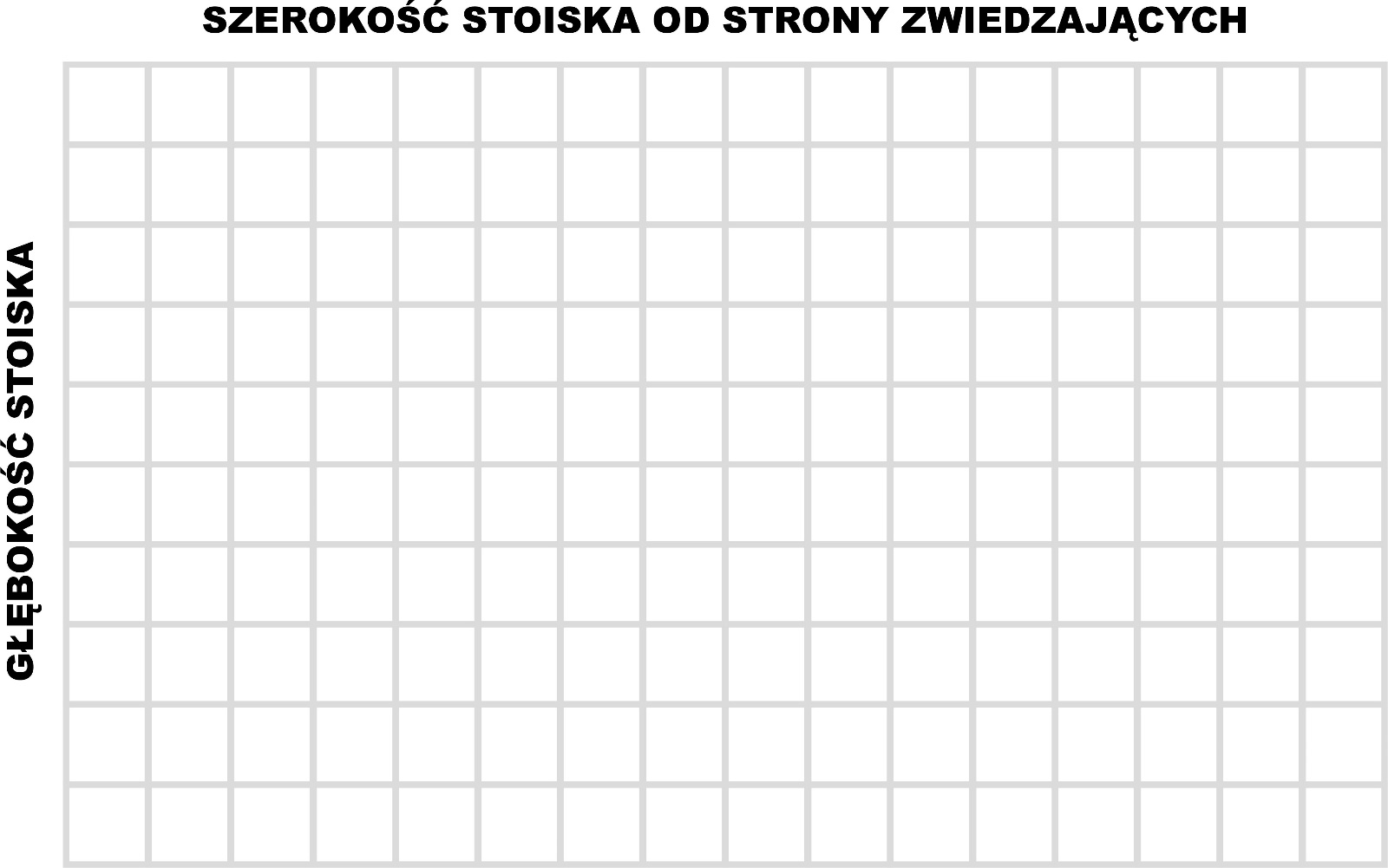 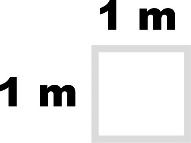 1 metr kwadratowy stoiska zabudowanego bez wyposażenia to koszt 400 zł1 metr kwadratowy stoiska niezabudowanego bez wyposażenia to koszt 250 złGłębokość stoisk pół wyspowych to minimum 4 m, wyspowych to minimum 8 m. Szerokość stoisk pół wyspowych i wyspowych od strony zwiedzających to minimum 6 m.Zamawiane stoiskoStoisko zabudowane				Stoisko niezabudowaneW sumie ilość metrów kwadratowych zamawianych …………….Zamawiam wyposażenie:PAKIETY Z BARDZO MAŁYMI STOISKAMI SĄ W STREFIE TARGÓWekologicznych i Medycyny NaturalnejStoiska zabudowane z wyposażeniemGłębokość stoiska 1 mStoiska zabudowane bez wyposażeniaGłębokość stoiska 1 mPAKIETY Z BARDZO MAŁYMI STOISKAMI SĄ W STREFIE TARGÓWekologicznych i Medycyny NaturalnejStoiska nie zabudowane z wyposażeniemGłębokość stoiska 2 mStoiska nie zabudowane bez wyposażeniaGłębokość stoiska 2 mWynajęcie Sali wykładowejIlość czasu wynajęcia Sali wykładowej Dzień wykładówTematy wykładów:Wyposażenie dodatkowe, cena ustala w zależności od ilości sztukPRZYKŁADOWE WIZUALIZACJE STOISK – STOISKA 4 M. KW.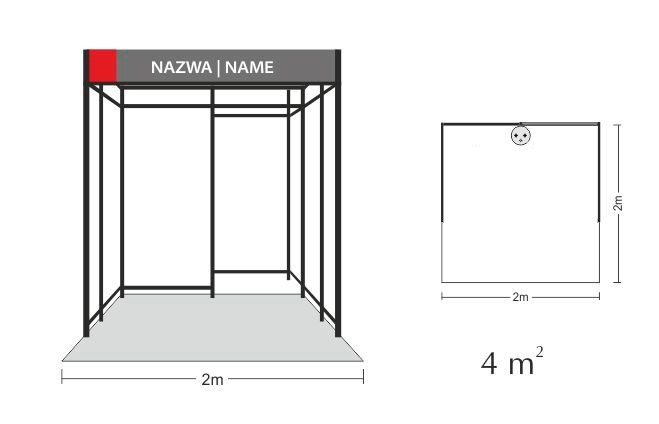 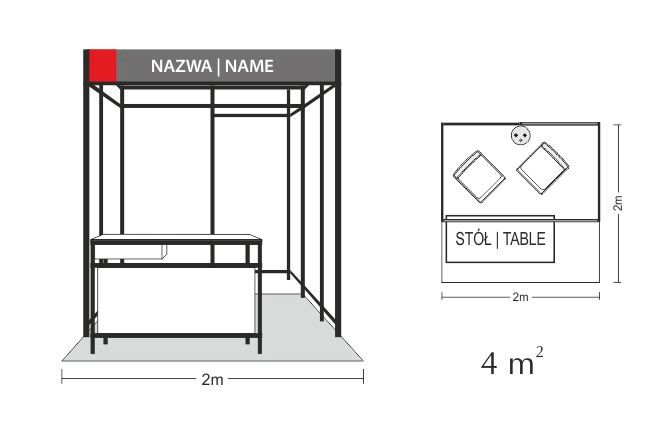 PRZYKŁADOWE WIZUALIZACJE STOISK – STOISKA 6 M. KW.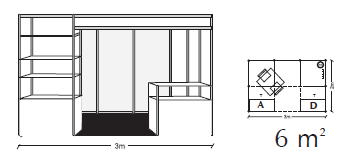 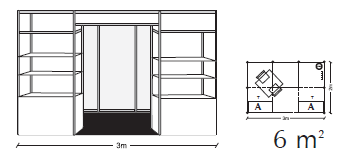 PRZYKŁADOWE WIZUALIZACJE STOISK – STOISKA 9 M. KW.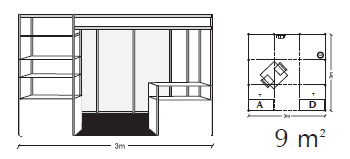 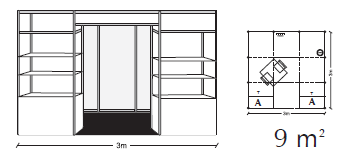 Nazwa firmy:Adres firmy do faktury:NIP firmy:(dotyczy tylko firm z UE)Telefon kontaktowy:e-mail:Nazwa firmy na fryzie stoiska (maksymalnie 20 znaków)Kwota netto:Kwota brutto:4 M. KW.szerokość od strony zwiedzających: 2 mgłębokość: 2 m6 M. WK.szerokość od strony zwiedzających: 3 mgłębokość: 2 m6 M. WK.szerokość od strony zwiedzających: 3 mgłębokość: 2 m6 M. WK.szerokość od strony zwiedzających: 3 mgłębokość: 2 m8 M. KW.szerokość od strony zwiedzających: 4 mgłębokość: 2 m10 M. KW.szerokość od strony zwiedzających: 5 mgłębokość: 2 m12 M. KW.szerokość od strony zwiedzających: 6 mgłębokość: 2 m1 x stół1 x stół1 x stół1 x stół1 x stół2 x stół2 x stół4 x krzesła4 x krzesła4 x krzesła4 x krzesła4 x krzesła8 x krzesła8 x krzesła1 x gablota ekspozycyjna (50 x 100 x 100 cm)1 x gablota ekspozycyjna (50 x 100 x 100 cm)1 x gablota ekspozycyjna (50 x 100 x 100 cm)2 x gablota ekspozycyjna (50 x 100 x 100 cm)2 x gablota ekspozycyjna (50 x 100 x 100 cm)1 x hoker1 x hoker1 x hoker2 x hoker2 x hoker1 x gablota ekspozycyjna (50 x 100 x 250 cm)2 x gablota ekspozycyjna(50 x 100 x 250 cm)1 x gablota ekspozycyjna(50 x 100 x 250 cm)1 x gablota ekspozycyjna(50 x 100 x 250 cm)2 x gablota ekspozycyjna(50 x 100 x 250 cm)Cena netto:2000 zł3000 zł3250 zł3500 zł4000 zł5000 zł6000 złWybieram stoisko (zaznaczyć X)4 M. KW.szerokość od strony zwiedzających: 2 mgłębokość: 2 m6 M. WK.szerokość od strony zwiedzających: 3 mgłębokość: 2 m8 M. KW.szerokość od strony zwiedzających: 4 mgłębokość: 2 m10 M. KW.szerokość od strony zwiedzających: 5 mgłębokość: 2 m12 M. KW.szerokość od strony zwiedzających: 6 mgłębokość: 2 m4 x identyfikatory4 x identyfikatory4 x identyfikatory8 x identyfikatory8 x identyfikatoryCena netto:1600 zł2400 zł3200 zł4000 zł4800 złWybieram stoisko (zaznaczyć X)9 M. KW.szerokość od strony zwiedzających: 3 mgłębokość: 3 m9 M. KW.szerokość od strony zwiedzających: 3 mgłębokość: 3 m9 M. KW.szerokość od strony zwiedzających: 3 mgłębokość: 3 m12 M. WK.szerokość od strony zwiedzających: 4 mgłębokość: 3 m15 M. KW.szerokość od strony zwiedzających: 5 mgłębokość: 3 m18 M. KW.szerokość od strony zwiedzających: 6 mgłębokość: 3 m1 x stół1 x stół1 x stół1 x stół1 x stół2 x stół4 x krzesła4 x krzesła4 x krzesła4 x krzesła4 x krzesła8 x krzesła4 x identyfikatory4 x identyfikatory4 x identyfikatory4 x identyfikatory4 x identyfikatory8 x identyfikatory1 x gablota ekspozycyjna (50 x 100 x 100 cm)1 x gablota ekspozycyjna(50 x 100 x 100 cm)1 x gablota ekspozycyjna(50 x 100 x 100 cm)2 x gablota ekspozycyjna(50 x 100 x 100 cm)1 x hoker1 x hoker1 x hoker2 x hoker1 x gablota ekspozycyjna (50 x 100 x 250 cm)2 x gablota ekspozycyjna(50 x 100 x 250 cm)1 x gablota ekspozycyjna(50 x 100 x 250 cm)1 x gablota ekspozycyjna(50 x 100 x 250 cm)Cena netto:4500 zł4750 zł5000 zł6000 zł7500 zł9000 złWybieram stoisko (zaznaczyć X)9 M. KW.szerokość od strony zwiedzających: 3 mgłębokość: 3 m12 M. WK.szerokość od strony zwiedzających: 4 mgłębokość: 3 m15 M. KW.szerokość od strony zwiedzających: 5 mgłębokość: 3 m18 M. KW.szerokość od strony zwiedzających: 6 mgłębokość: 3 m21 M. KW.szerokość od strony zwiedzających: 7 mgłębokość: 3 m4 x identyfikatory4 x identyfikatory4 x identyfikatory8 x identyfikatory8 x identyfikatoryCena netto:3600 zł4800 zł6000 zł7200 zł8400 złWybieram stoisko (zaznaczyć X)4 M. KW.szerokość od strony zwiedzających: 2 mgłębokość: 2 m6 M. WK.szerokość od strony zwiedzających: 3 mgłębokość: 2 m8 M. KW.szerokość od strony zwiedzających: 4 mgłębokość: 2 m10 M. KW.szerokość od strony zwiedzających: 5 mgłębokość: 2 m12 M. KW.szerokość od strony zwiedzających: 6 mgłębokość: 2 m1 x stół1 x stół1 x stół2 x stół2 x stół2 x krzesła4 x krzesła4 x krzesła8 x krzesła8 x krzesła2 x identyfikatory4 x identyfikatory4 x identyfikatory8 x identyfikatory8 x identyfikatory1 x gablota ekspozycyjna(50 x 100 x 100 cm)1 x gablota ekspozycyjna(50 x 100 x 100 cm)2 x gablota ekspozycyjna(50 x 100 x 100 cm)2 x gablota ekspozycyjna(50 x 100 x 100 cm)1 x hoker1 x hoker2 x hoker2 x hoker1 x gablota ekspozycyjna(50 x 100 x 250 cm)Cena netto:1200 zł1800 zł2400 zł3000 zł3600 złWybieram stoisko (zaznaczyć X)4 M. KW.szerokość od strony zwiedzających: 2 mgłębokość: 2 m6 M. WK.szerokość od strony zwiedzających: 3 mgłębokość: 2 m8 M. KW.szerokość od strony zwiedzających: 4 mgłębokość: 2 m10 M. KW.szerokość od strony zwiedzających: 5 mgłębokość: 2 m12 M. KW.szerokość od strony zwiedzających: 6 mgłębokość: 2 m4 x identyfikatory4 x identyfikatory4 x identyfikatory8 x identyfikatory8 x identyfikatoryCena netto:900 zł1300 zł1900 zł2500 zł3100 złWybieram stoisko (zaznaczyć X)9 M. KW.szerokość od strony zwiedzających: 3 mgłębokość: 3 m12 M. WK.szerokość od strony zwiedzających: 4 mgłębokość: 3 m15 M. KW.szerokość od strony zwiedzających: 5 mgłębokość: 3 m18 M. KW.szerokość od strony zwiedzających: 6 mgłębokość: 3 m21 M. KW.szerokość od strony zwiedzających: 7 mgłębokość: 3 m1 x stół1 x stół1 x stół2 x stół2 x stół2 x krzesła4 x krzesła4 x krzesła8 x krzesła8 x krzesła2 x identyfikatory4 x identyfikatory4 x identyfikatory8 x identyfikatory8 x identyfikatory1 x gablota ekspozycyjna(50 x 100 x 100 cm)1 x gablota ekspozycyjna(50 x 100 x 100 cm)2 x gablota ekspozycyjna(50 x 100 x 100 cm)2 x gablota ekspozycyjna(50 x 100 x 100 cm)1 x hoker1 x hoker2 x hoker2 x hoker1 x gablota ekspozycyjna(50 x 100 x 250 cm)Cena netto:3000 zł3600 zł4500 zł5400 zł6300 złWybieram stoisko (zaznaczyć X)9 M. KW.szerokość od strony zwiedzających: 3 mgłębokość: 3 m9 M. KW.szerokość od strony zwiedzających: 3 mgłębokość: 3 m12 M. WK.szerokość od strony zwiedzających: 4 mgłębokość: 3 m12 M. WK.szerokość od strony zwiedzających: 4 mgłębokość: 3 m15 M. KW.szerokość od strony zwiedzających: 5 mgłębokość: 3 m15 M. KW.szerokość od strony zwiedzających: 5 mgłębokość: 3 m18 M. KW.szerokość od strony zwiedzających: 6 mgłębokość: 3 m18 M. KW.szerokość od strony zwiedzających: 6 mgłębokość: 3 m21 M. KW.szerokość od strony zwiedzających: 7 mgłębokość: 3 m4 x identyfikatory4 x identyfikatory4 x identyfikatory4 x identyfikatory4 x identyfikatory8 x identyfikatory8 x identyfikatory8 x identyfikatory8 x identyfikatoryCena netto:2500 zł3100 zł3100 zł4000 zł4000 zł4900 zł4900 zł5800 zł5800 złWybieram stoisko (zaznaczyć X)Stół w ilości ………………Gablota ekspozycyjna(50 x 100 x 100 cm) w ilości ……………Gablota ekspozycyjna(50 x 100 x 250 cm) w ilości ………….Krzesła w ilości ………….Hoker w ilości ………….Szafka w ilości …………...Wynajęcie sali wykładowej na 30 minut w ilości ………….Wynajęcie sali wykładowej na 60 minut w ilości………….2 M. KW.szerokość od strony zwiedzających: 2 mgłębokość: 1 m2 M. KW.szerokość od strony zwiedzających: 2 mgłębokość: 1 m3 M. KW.szerokość od strony zwiedzających: 3 mgłębokość: 1 m3 M. KW.szerokość od strony zwiedzających: 3 mgłębokość: 1 m2 x identyfikatory2 x identyfikatory2 x identyfikatory2 x identyfikatory1 x mały stół1 x mały stół1 x duży stół1 x duży stół2 x krzesła2 x krzesła2 x krzesła2 x krzesła30 minut wynajęcia sali wykładowej30 minut wynajęcia sali wykładowejCena netto:1000 zł1100 zł1500 zł1600 złWybieram stoisko (zaznaczyć X)2 M. KW.szerokość od strony zwiedzających: 2 mgłębokość: 1 m3 M. KW.szerokość od strony zwiedzających: 3 mgłębokość: 1 m4 M. KW.szerokość od strony zwiedzających: 4 mgłębokość: 1 m5 M. KW.szerokość od strony zwiedzających: 5 mgłębokość: 1 m2 x identyfikatory2 x identyfikatory4 x identyfikatory4 x identyfikatoryCena netto:800 zł1200 zł1600 zł2000 złWybieram stoisko (zaznaczyć X)2 M. KW.szerokość od strony zwiedzających: 1 mgłębokość: 2 m2 M. KW.szerokość od strony zwiedzających: 1 mgłębokość: 2 m4 M. KW.szerokość od strony zwiedzających: 2 mgłębokość: 2 m4 M. KW.szerokość od strony zwiedzających: 2 mgłębokość: 2 m2 x identyfikatory2 x identyfikatory2 x identyfikatory2 x identyfikatory1 x mały stół1 x mały stół1 x duży stół1 x duży stół2 x krzesła2 x krzesła2 x krzesła2 x krzesła30 minut wynajęcia sali wykładowej30 minut wynajęcia sali wykładowejCena netto:500 zł600 zł1000 zł1100 złWybieram stoisko (zaznaczyć X)2 M. KW.szerokość od strony zwiedzających: 1 mgłębokość: 2 m4 M. KW.szerokość od strony zwiedzających: 2 mgłębokość: 2 m6 M. KW.szerokość od strony zwiedzających: 3 mgłębokość: 2 m8 M. KW.szerokość od strony zwiedzających: 4 mgłębokość: 2 m10 M. KW.szerokość od strony zwiedzających: 5 mgłębokość: 2 m12 M. KW.szerokość od strony zwiedzających: 6 mgłębokość: 2 m2 x identyfikatory2 x identyfikatory4 x identyfikatory4 x identyfikatory4 x identyfikatory4 x identyfikatoryCena netto:400 zł800 zł1200 zł1600 zł2000 zł2400 złWybieram stoisko (zaznaczyć X)Czas trwania wynajęcia Sali wykładowej30 minut60 minutCena netto100 zł200 zł30 minut w ilości ………………60 minut w ilości ………………PiątekSobotaNiedzielaGABLOTY SZKLANE Z OŚWIETLENIEM | SHOWCASE WITH LIGHTSGABLOTY SZKLANE Z OŚWIETLENIEM | SHOWCASE WITH LIGHTSgablota szklana typ A - 100 x 100 x 250 cmszt.gablota szklana typ A - 50 x 100 x 250 cmszt.gablota szklana typ A - 50 x 50 x 250 cmszt.gablota szklana typ B - 100 x 100 x 250 cmszt.gablota szklana typ B - 50 x 100 x 250 cmszt.gablota szklana typ B - 50 x 50 x 250 cmszt.gablota szklana typ C - 100 x 100 x 250 cmszt.gablota szklana typ C  - 50 x 100 x 250 cmszt.gablota szklana typ C - 50 x 50 x 250 cmszt.gablota szklana typ D - 100 x 100 x 100 cmszt.gablota szklana typ D - 50 x 100 x 100 cm szt.gablota szklana typ D - 50 x 50 x 100 cm szt.MEBLE I WYPOSAŻENIE | FURNITURE AND EQUIPMENTMEBLE I WYPOSAŻENIE | FURNITURE AND EQUIPMENTlada informacyjnaszt.lada łukowaszt.regał (100x50x250 cm, 3 półki)szt.stół kwadratowyszt.stół okrągłyszt.półka 25 x 100 cmszt.krzesło tapicerowaneszt.stołek barowy szt.szafka kuchennaszt.lodówka (135l)szt.czajnik elektrycznyszt.stojak na prospektyszt.kratownica do wieszania korali 80 x100 cmszt.PODESTY | PODIUM FOR EXHIBITSPODESTY | PODIUM FOR EXHIBITS50 x 50 x 50 cmszt.50 x 50 x 70 cmszt.50 x 100 x 30 cmszt.50 x 100 x 50 cmszt.50 x 100 x 70 cmszt.50 x 100 x 100 cmszt.100 x 100 x 30 cmszt.100 x 100 x 50 cmszt.100 x 100 x 70 cmszt.100 x 100 x 100 cmszt.DODATKOWE USŁUGI | ADDITIONAL SERVICESDODATKOWE USŁUGI | ADDITIONAL SERVICESlustro w gablocieszt.dystrybutor wodzosty “dar natury”szt.Butla z wodą do dystrybutoraszt.Zaplecze na stoisku (dot. powierzchni zabudowanej)Szt.4 M. KW.szerokość od strony zwiedzających: 2 mgłębokość: 2 m4 x identyfikatory1600 złNetto4 M. KW.szerokość od strony zwiedzających: 2 mgłębokość: 2 m1 x stół4 x krzesła4 x identyfikatory2000 złnetto6 M. WK.szerokość od strony zwiedzających: 3 mgłębokość: 2 m1 x stół4 x krzesła1 x gablota ekspozycyjna (50 x 100 x 100 cm)1 x hoker4 x identyfikatory1 x gablota ekspozycyjna (50 x 100 x 250 cm)3250 złNetto6 M. WK.szerokość od strony zwiedzających: 3 mgłębokość: 2 m1 x stół4 x krzesła4 x identyfikatory2 x gablota ekspozycyjna(50 x 100 x 250 cm)3500 złNetto9 M. KW.szerokość od strony zwiedzających: 3 mgłębokość: 3 m1 x stół4 x krzesła4 x identyfikatory1 x gablota ekspozycyjna (50 x 100 x 100 cm)1 x hoker1 x gablota ekspozycyjna (50 x 100 x 250 cm)4750 złNetto9 M. KW.szerokość od strony zwiedzających: 3 mgłębokość: 3 m1 x stół4 x krzesła4 x identyfikatory2 x gablota ekspozycyjna(50 x 100 x 250 cm)5000 złNetto